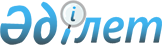 "Негізгі орта, жалпы орта білім беру ұйымдарында экстернат нысанында оқытуға рұқсат беру" мемлекеттік қызмет регламентін бекіту туралы
					
			Күшін жойған
			
			
		
					Солтүстік Қазақстан облысы Аққайың аудандық әкімдігінің 2013 жылғы 1 ақпандағы N 22 қаулысы. Солтүстік Қазақстан облысының Әділет департаментінде 2013 жылғы 7 наурызда N 2214 тіркелді. Күші жойылды - Солтүстік Қазақстан облысы Аққайың аудандық әкімдігінің 2013 жылғы 24 мамырдағы N 141 қаулысымен

      Ескерту. Күші жойылды - Солтүстік Қазақстан облысы Аққайың аудандық әкімдігінің 24.05.2013 N 141 қаулысымен      Қазақстан Республикасының 2000 жылғы 27 қарашадағы «Әкімшілік рәсімдер туралы» Заңының 9-1 бабына сәйкес, Солтүстік Қазақстан облысы Аққайың ауданы әкімдігі ҚАУЛЫ ЕТЕДІ:

      1. Қоса берілген «Негізгі орта, жалпы орта білім беру ұйымдарында экстернат нысанында оқытуға рұқсат беру» мемлекеттік қызмет регламенті бекітілсін.

      2. Осы қаулының орындалуын бақылау Солтүстік Қазақстан облысы Аққайың ауданы әкімінің орынбасары С.Ө Мұқановқа жүктелсін.

      3. Осы қаулы алғашқы ресми жарияланған күннен кейін он күнтізбелік күн өткен соң қолданысқа енгізіледі.

      Аудан әкімі                  Р. Елубаев

Аққайың ауданы әкімдіктің

2013 жылғы « 1 » ақпандағы

№ 22 қаулысымен бекітілген 

«Негізгі орта, жалпы орта білім беру ұйымдарында экстернат нысанында оқытуға рұқсат беру» мемлекеттік қызмет көрсету регламенті

1. Негізгі ұғымдар

      1. Осы «Негізгі орта, жалпы орта білім беру ұйымдарында экстернат нысанында оқытуға рұқсат беру» мемлекеттік қызмет көрсету регламентінде (бұдан әрі – Регламент) мынадай ұғымдар пайдаланылады:

      1) мемлекеттік қызметті алушы – жеке тұлға (бұдан әрі - алушы);

      2) құрылымдық-функционалдық бірліктер – мемлекеттік қызмет көрсету үдерісіне қатысушылар (уәкілетті органдардың жауапты тұлғалары, мемлекеттік органдардың құрылымдық бөлімшелері, мемлекеттік органдар, ақпараттық жүйелер немесе олардың ішкі жүйелері) (бұдан әрі Ғ – ҚФБ);

      3) экстернат – білім алушы сабаққа үнемі қатыспай-ақ тиісті білім беру бағдарламасының оқу пәндерін өз бетімен оқитын оқыту нысандарының бірі. 

2. Жалпы ережелер

      2. «Негізгі орта, жалпы орта білім беру ұйымдарында экстернат нысанында оқытуға рұқсат беру» мемлекеттік қызметі (бұдан әрі - мемлекеттік қызмет) алушыларға «Білім туралы» Қазақстан Республикасының 2007 жылғы 27 шілдедегі Заңының 27-бабына, 6-бабының 3-тармағының 25-7) тармақшасына, 4-тармағының 21-3) тармақшасына сәйкес және Қазақстан Республикасы Білім және ғылым министрінің 2008 жылғы 18 наурыздағы № 125 бұйрығымен бекітілген Білім алушылардың үлгерімін ағымдағы бақылау, аралық және қорытынды мемлекеттік аттестаттау жүргізудің үлгі ережесіне сәйкес көрсетіледі және «Қазақстан Республикасы Білім және ғылым министрлігі, жергілікті атқарушы органдар көрсететін білім және ғылым саласындағы мемлекеттік қызмет стандарттарын бекіту туралы» Қазақстан Республикасы Үкіметінің 2012 жылғы 31 тамыздағы № 1119 қаулысымен бекітілген «Негізгі орта, жалпы орта білім беру ұйымдарында экстернат нысанында оқытуға рұқсат беру» мемлекеттік қызмет стандартымен (бұдан әрі -Стандарт) белгіленген тәртіпте жүзеге асырылады.

      3. Көрсетілетін мемлекеттік қызмет нысаны: автоматтандырылмаған.

      4. Мемлекеттік қызмет тегін көрсетіледі.

      5. Мемлекеттiк қызмет көрсетудiң нәтижесi экстернат нысанында оқуға рұқсат беру немесе қызметті ұсынудан бас тарту туралы дәлелді жауап болып табылады. 

3. Мемлекеттiк қызметті көрсету тәртiбiне қойылатын талаптар

      6. Мемлекеттік қызмет аудандық білім бөлімі – «Аққайың аудандық білім бөлімі» мемлекеттік мекемесімен (бұдан әрі- уәкілетті орган) және Аққайың ауданының негізгі орта және жалпы орта білім беретін ғимаратында оқу бағдарламаларын іске асыратын орта білім беру ұйымдарымен (бұдан әрі – білім беру ұйымдары) осы регламенттің 1, 2– қосымшаларынасәйкес көрсетіледі.

      Мемлекеттік қызмет меншік нысанына және ведомстволық бағыныстылығына қарамастан негізгі орта, жалпы орта білім берудің жалпы білім беретін оқу бағдарламаларын іске асыратын орта білім беру ұйымдарының (бұдан әрі – білім беру ұйымы) және аудандар мен қалалардың білім бөлімдерінің ғимаратында жүзеге асырылады.

      Ғимараттың ішіндегі қызмет көрсетілетін орынжайлар көлемі, орналасуы және кескіні жағынан сапалы қызмет көрсетуге арналған талаптарға сай келеді. Күтуге және қажетті құжаттарды дайындауға қолайлы болуы үшін креслолар мен орындықтар қойылған.

      Мемлекеттік қызмет демалыс және мереке күндерін қоспағанда, сағат 13.00-ден 14.00-ге дейін түскі үзіліспен сағат 9.00-ден 18.00-ге дейін көрсетіледі.

      Алдын ала жазылу және жеделдетіп қызмет көрсету қарастырылмаған.

      7. Мемлекеттік қызметті көрсету тәртібі туралы толық ақпарат Қазақстан Республикасы Білім және ғылым министрлігінің www.edu.gov.kz ресми сайтында, сондай-ақ білім беру ұйымдары ғимараттарының ақпараттық стендтерінде орналастырылады.

      8. Мемлекеттік қызметті көрсету мерзімі алушы осы Регламенттің 12-тармағында айқындалған қажетті құжаттарды тапсырған сәттен бастап он бес жұмыс күнін құрайды.

      9. Мынадай:

      1) алушы осы Регламенттің 12-тармағында көрсетілген құжаттар пакетін толық ұсынбаған жағдайда;

      2) денсаулық жағдайына байланысты жалпы білім беру ұйымдарында оқуға мүмкіндігі жоқ тұлғаларға;

      3) шетелде уақытша тұратын немесе тұрақты тұруға кеткен, немесе оқушылардың халықаралық алмасу желісінде шетелде білім алушыларға;

      4) негізгі орта және жалпы орта білім беру ұйымдарында уақытында оқуын аяқтамаған тұлғаларға мемлекеттік қызмет көрсетуден бас тартылады.

      10. Мемлекеттiк қызметтi алу үшiн алушыдан өтiнiш алған сәттен бастап мемлекеттiк қызметтiң нәтижесiн беру сәтiне дейiнгі мемлекеттiк қызмет көрсету кезеңдерi:

      1) алушы білім беру ұйымына осы Регламенттің 12-тармағына сәйкес құжаттарды ұсынады;

      2) білім беру ұйымының жауапты тұлғасы алушыға құжаттардың алынған күні туралы белгі қойылған тізімдеме береді;

      3) білім беру ұйымының басшысы жұмысқа құжаттарды қабылдағаннан кейін келіп түскен құжаттардың және деректердің толықтығына және сенімділігіне тексерісті жүзеге асырады;

      4) білім беру ұйымының басшысы экстернат нысанында оқуға рұқсат беруге немесе қызметті ұсынудан бас тарту туралы дәлелді жауапқа қол қояды;

      5) білім беру ұйымының жауапты тұлғасы алушыға экстернат нысанында оқуға рұқсат беруді немесе қызметті ұсынудан бас тарту туралы дәлелді жауапты береді.

      11. Білім беру ұйымында мемлекеттiк қызмет көрсету үшiн құжаттар қабылдауды жүзеге асыратын тұлғалардың ең аз саны бiр қызметкердi құрайды. 

4. Мемлекеттік қызмет көрсету үдерісiндегі іс-әрекет (өзара іс-әрекет) тәртiбiнiң сипаттамасы

      12. Мемлекеттік қызметті алу үшін алушы өтінішті еркін үлгіде ағымдағы жылғы 1 желтоқсаннан кешіктірмей білім беру ұйымы басшысының атына береді.

      Өтінішке қоса:

      1) білім алушылардың денсаулығы туралы медициналық-әлеуметтік сараптаманың анықтама-қорытындысын;

      2) білім алушылардың ата-аналары немесе оларды алмастыратын тұлғалардың шетелде уақытша тұратындығы туралы анықтаманы, оқушылар алмасу желісі бойынша шетелде білім алғандығын растайтын құжатты;

      3) білім алушылардың соңғы оқыған сыныбында берілген үлгерім табелінің көшірмесін (нотариалды расталған) ұсынады.

      13. Мемлекеттік қызметті алу үшін қажетті барлық құжаттарды тапсырған кезде алушыға алынған күні туралы белгі қойылған тізімдеме беріледі.

      14. Экстернді қорытынды аттестаттауға жіберу туралы шешім білім беру ұйымының педагогикалық кеңесінде қабылданады.

      Тұлғаларды экстернат нысанындағы аттестаттауға жіберу туралы бұйрықты білім беру ұйымы шығарады.

      15. Көрсетілген қызмет нәтижесін жеткізу алушының жеке қатысуымен болады.

      16. Мемлекеттiк қызмет көрсету үдерісінде мынадай ҚФБ әрекет етеді:

      1) білім беру ұйымының жауапты тұлғасы;

      2) білім беру ұйымының басшысы.

      17. Әрбір әкiмшiлiк іс-әрекеттiң (рәсiмнің) орындалу мерзiмi көрсетіле отырып, әрбір ҚФБ әкiмшiлiк іс-әрекеттерінiң (рәсiмдердiң) дәйектілігі мен өзара іс-әрекетiнің мәтiндiк кестелiк сипаттамасы осы Регламенттiң 3-қосымшасында келтiрiлген.

      18. Мемлекеттiк қызметтi көрсету үдерісiндегі әкiмшiлiк іс-әрекеттердiң қисынды дәйектілігі мен ҚФБ арасындағы өзара байланысты айғақтайтын сызба осы Регламенттiң 4-қосымшасында келтiрiлген. 

5. Мемлекеттік қызметті көрсететін лауазымды тұлғалардың жауапкершілігі

      19. Мемлекеттік қызмет көрсетуге қатысатын уәкілетті органның, білім беру ұйымдарының басшылары және лауазымды тұлғалары (бұдан әрі – лауазымды тұлға) мемлекеттік қызмет көрсетуге жауапты тұлға болып табылады.

      Лауазымды тұлғалар мемлекеттік қызметті сапалы және тиімді көрсетуге, сонымен қатар Қазақстан Республикасының заңнамасында қарастырылған тәртібінде белгіленген мерзімде мемлекеттік қызмет көрсетуді жүзеге асыруға, мемлекеттік қызмет көрсету барысындағы олармен қабылданатын шешімдерге және әрекеттерге (әрекетсіздік) жауап береді.

«Негізгі орта, жалпы орта білім беру

ұйымдарында экстернат нысанында оқытуға

рұқсат беру» мемлекеттік қызмет регламентіне

1- қосымша 

Мемлекеттік қызмет көрсету бойынша уәкілетті орган

«Негізгі орта, жалпы орта білім беру

ұйымдарында экстернат нысанында оқытуға

рұқсат беру» мемлекеттік қызмет регламентіне

2- қосымша 

Мемлекеттік қызмет көрсету бойынша білім беру ұйымдары

«Негізгі орта, жалпы орта білім беру

ұйымдарында экстернат нысанында

оқытуға рұқсат беру» мемлекеттік қызмет

көрсету регламентіне

3-қосымша 

Әкiмшiлiк іс-әрекеттердiң (рәсiмдердiң) дәйектілігі мен өзара іс-әрекетiнің сипаттамасы

«Негізгі орта, жалпы орта білім беру

ұйымдарында экстернат нысанында

оқытуға рұқсат беру» мемлекеттік қызмет

көрсету регламентіне

4-қосымша 

Әкiмшiлiк іс-әрекеттердiң қисынды дәйектілігі арасындағы өзара байланысты айғақтайтын сызба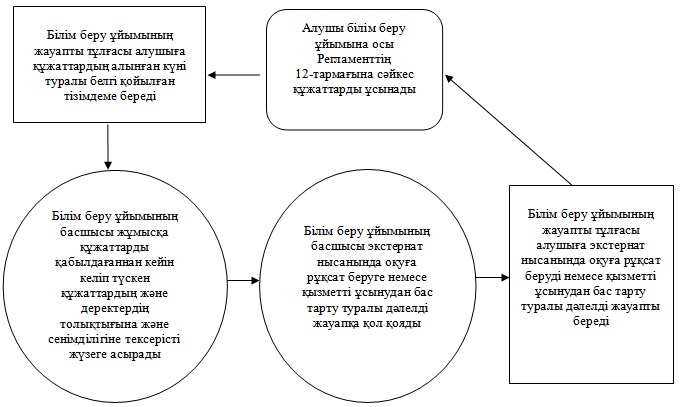 
					© 2012. Қазақстан Республикасы Әділет министрлігінің «Қазақстан Республикасының Заңнама және құқықтық ақпарат институты» ШЖҚ РМК
				Уәкілетті органның атауыЗаңды мекен-жайыЖұмыс кестесіБайланыс телефоныСолтүстік Қазақстан облысы «Аққайың аудандық білім бөлімі» мемлекеттік мекемесіСолтүстік Қазақстан облысы Аққайың ауданы Смирново селосы, Труд көшесі, 16Күн сайын сағат 9.00-ден 18.00-ге дейін, түскі үзіліс сағат 13.00-14.00, демалыс күндері – сенбі және жексенбі8-71532-2-10-05№Білім бөлімінің атауыЗаңды мекен-жайыЖұмыс тәртібіБайланыс телефоны1Солтүстік Қазақстан облысы Аққайың ауданы әкімдігінің «Аққайың аудандық білім, дене шынықтыру және спорт бөлімі» мемлекеттік мекемесінің «Аралағаш орта мектебі» коммуналдық мемлекеттік мекемесі Солтүстік Қазақстан облысы, Аққайың ауданы, Аралағаш селосыКүнде сағат 9.00-дан 

18.00–ға дейін, түскі үзіліс 13.00-14.00, сенбі, демалыс күндері – сенбі және жексенбі8 (71532) 526412Солтүстік Қазақстан облысы Аққайың ауданы әкімдігінің «Аққайың аудандық білім, дене шынықтыру және спорт бөлімі» мемлекеттік мекемесінің «Астраханка орта мектебі» коммуналдық мемлекеттік мекемесі Солтүстік Қазақстан облысы, Аққайың ауданы, Астрахан селосыКүнде сағат 9.00-дан 

18.00–ға дейін, түскі үзіліс 13.00-14.00, сенбі, демалыс күндері – сенбі және жексенбі8 (71532) 291493Солтүстік Қазақстан облысы Аққайың ауданы әкімдігінің «Аққайың аудандық білім, дене шынықтыру және спорт бөлімі» мемлекеттік мекемесінің «Власовка орта мектебі» коммуналдық мемлекеттік мекемесіСолтүстік Қазақстан облысы, Аққайың ауданы, Власовка селосыКүнде сағат 9.00-дан 

18.00–ға дейін, түскі үзіліс 13.00-14.00, сенбі, демалыс күндері – сенбі және жексенбі8 (71532) 275984Солтүстік Қазақстан облысы Аққайың ауданы әкімдігінің «Аққайың аудандық білім, дене шынықтыру және спорт бөлімі» мемлекеттік мекемесінің «Ивановка орта мектебі» коммуналдық мемлекеттік мекемесі Солтүстік Қазақстан облысы, Аққайың ауданы, Ивановка селосыКүнде сағат 9.00-дан 

18.00–ға дейін, түскі үзіліс 13.00-14.00, сенбі, демалыс күндері – сенбі және жексенбі8 (71532) 523695Солтүстік Қазақстан облысы Аққайың ауданы әкімдігінің «Аққайың аудандық білім, дене шынықтыру және спорт бөлімі» мемлекеттік мекемесінің «Қиялы орта мектебі» коммуналдық мемлекеттік мекемесіСолтүстік Қазақстан облысы, Аққайың ауданы, Қиялы селосыКүнде сағат 9.00-дан 

18.00–ға дейін, түскі үзіліс 13.00-14.00, сенбі, демалыс күндері – сенбі және жексенбі8 (71532) 255356Солтүстік Қазақстан облысы Аққайың ауданы әкімдігінің «Аққайың аудандық білім, дене шынықтыру және спорт бөлімі» мемлекеттік мекемесінің «Ленин орта мектебі» коммуналдық мемлекеттік мекемесі Солтүстік Қазақстан облысы, Аққайың ауданы, Ленинский селосыКүнде сағат 9.00-дан 18.00 –ға дейін, түскі үзіліс 13.00-14.00, сенбі, демалыс күндері – сенбі және жексенбі8 (71532) 294727Солтүстік Қазақстан облысы Аққайың ауданы әкімдігінің «Аққайың аудандық білім, дене шынықтыру және спорт бөлімі» мемлекеттік мекемесінің «Полтавка орта мектебі» коммуналдық мемлекеттік мекемесі Солтүстік Қазақстан облысы, Аққайың ауданы, Полтавка селосыКүнде сағат 9.00-дан 

18.00–ға дейін, түскі үзіліс 13.00-14.00, сенбі, демалыс күндері – сенбі және жексенбі8 (71532) 263868Солтүстік Қазақстан облысы Аққайың ауданы әкімдігінің «Аққайың аудандық білім, дене шынықтыру және спорт бөлімі» мемлекеттік мекемесінің «Рублевка орта мектебі» коммуналдық мемлекеттік мекемесі Солтүстік Қазақстан облысы, Аққайың ауданы, Рублевка селосыКүнде сағат 9.00-дан 

18.00–ға дейін, түскі үзіліс 13.00-14.00, сенбі, демалыс күндері – сенбі және жексенбі8 (71532) 274199Солтүстік Қазақстан облысы Аққайың ауданы әкімдігінің «Аққайың аудандық білім, дене шынықтыру және спорт бөлімі» мемлекеттік мекемесінің «Смирнов №1 орта мектебі» коммуналдық мемлекеттік мекемесі Солтүстік Қазақстан облысы, Аққайың ауданы, Смирново селосы, Труд көшесі,Күнде сағат 9.00-дан 

18.00–ға дейін, түскі үзіліс 13.00-14.00, сенбі, демалыс күндері – сенбі және жексенбі8 (71532) 2116810Солтүстік Қазақстан облысы Аққайың ауданы әкімдігінің «Аққайың аудандық білім, дене шынықтыру және спорт бөлімі» мемлекеттік мекемесінің «Смирнов №2 орта мектебі» коммуналдық мемлекеттік мекемесіСолтүстік Қазақстан облысы, Аққайың ауданы, Смирново селосы, Труд көшесі,Күнде сағат 9.00-дан 18.00 –ға дейін, түскі үзіліс 13.00-14.00, сенбі, демалыс күндері – сенбі және жексенбі8 (71532) 2124511Солтүстік Қазақстан облысы Аққайың ауданы әкімдігінің «Аққайың аудандық білім, дене шынықтыру және спорт бөлімі» мемлекеттік мекемесінің «Смирнов №3 орта мектебі» коммуналдық мемлекеттік мекемесіСолтүстік Қазақстан облысы, Аққайың ауданы, Смирново селосы, Пушкин көшесі,Күнде сағат 9.00-дан 

18.00–ға дейін, түскі үзіліс 13.00-14.00, сенбі, демалыс күндері – сенбі және жексенбі8 (71532) 2224912Солтүстік Қазақстан облысы Аққайың ауданы әкімдігінің «Аққайың аудандық білім, дене шынықтыру және спорт бөлімі» мемлекеттік мекемесінің «Совет орта мектебі» коммуналдық мемлекеттік мекемесі Солтүстік Қазақстан облысы, Аққайың ауданы, Трудовое селосыКүнде сағат 9.00-дан 

18.00–ға дейін, түскі үзіліс 13.00-14.00, сенбі, демалыс күндері – сенбі және жексенбі8 (71532) 5264913Солтүстік Қазақстан облысы Аққайың ауданы әкімдігінің «Аққайың аудандық білім, дене шынықтыру және спорт бөлімі» мемлекеттік мекемесінің «Тоқшын орта мектебі» коммуналдық мемлекеттік мекемесі Солтүстік Қазақстан облысы, Аққайың ауданы, Тоқшын селосыКүнде сағат 9.00-дан 

18.00–ға дейін, түскі үзіліс 13.00-14.00, сенбі, демалыс күндері – сенбі және жексенбі8 (71532) 2662514Солтүстік Қазақстан облысы Аққайың ауданы әкімдігінің «Аққайың аудандық білім, дене шынықтыру және спорт бөлімі» мемлекеттік мекемесінің «Шағалалы орта мектебі» коммуналдық мемлекеттік мекемесіСолтүстік Қазақстан облысы, Аққайың ауданы, Шағалалы, ауылыКүнде сағат 9.00-дан 

18.00–ға дейін, түскі үзіліс 13.00-14.00, сенбі, демалыс күндері – сенбі және жексенбі8 (71532) 2363115Солтүстік Қазақстан облысы Аққайың ауданы әкімдігінің «Аққайың аудандық білім, дене шынықтыру және спорт бөлімі» мемлекеттік мекемесінің «Черкас орта мектебі» коммуналдық мемлекеттік мекемесі Солтүстік Қазақстан облысы, Аққайың ауданы, Черкас селосыКүнде сағат 9.00-дан 

18.00–ға дейін, түскі үзіліс 13.00-14.00, сенбі, демалыс күндері – сенбі және жексенбі8 (71532) 5220916Солтүстік Қазақстан облысы Аққайың ауданы әкімдігінің «Аққайың аудандық білім, дене шынықтыру және спорт бөлімі» мемлекеттік мекемесінің «Безлесный негізгі мектебі» коммуналдық мемлекеттік мекемесі Солтүстік Қазақстан облысы, Аққайың ауданы, Безлесный селосыКүнде сағат 9.00-дан 

18.00–ға дейін, түскі үзіліс 13.00-14.00, сенбі, демалыс күндері – сенбі және жексенбі8 (71532) 5130517Солтүстік Қазақстан облысы Аққайың ауданы әкімдігінің «Аққайың аудандық білім, дене шынықтыру және спорт бөлімі» мемлекеттік мекемесінің «Дайындық негізгі мектебі» коммуналдық мемлекеттік мекемесі Солтүстік Қазақстан облысы, Аққайың ауданы, Дайындық селосыКүнде сағат 9.00-дан 

18.00–ға дейін, түскі үзіліс 13.00-14.00, сенбі, демалыс күндері – сенбі және жексенбі8 (71532) 2943818Солтүстік Қазақстан облысы Аққайың ауданы әкімдігінің «Аққайың аудандық білім, дене шынықтыру және спорт бөлімі» мемлекеттік мекемесінің «Добровольский негізгі мектебі» коммуналдық мемлекеттік мекемесі Солтүстік Қазақстан облысы, Аққайың ауданы, Добровольский селосыКүнде сағат 9.00-дан 

18.00–ға дейін, түскі үзіліс 13.00-14.00, сенбі, демалыс күндері – сенбі және жексенбі8 (71532) 5117319Солтүстік Қазақстан облысы Аққайың ауданы әкімдігінің «Аққайың аудандық білім, дене шынықтыру және спорт бөлімі» мемлекеттік мекемесінің «Камышлов негізгі мектебі» коммуналдық мемлекеттік мекемесіСолтүстік Қазақстан облысы, Аққайың ауданы, Камышлов селосыКүнде сағат 9.00-дан 

18.00–ға дейін, түскі үзіліс 13.00-14.00, сенбі, демалыс күндері – сенбі және жексенбі8 (71532) 5209020Солтүстік Қазақстан облысы Аққайың ауданы әкімдігінің «Аққайың аудандық білім, дене шынықтыру және спорт бөлімі» мемлекеттік мекемесінің «Кучковка негізгі мектебі» коммуналдық мемлекеттік мекемесіСолтүстік Қазақстан облысы, Аққайың ауданы, Кучковка селосыКүнде сағат 9.00-дан 18.00 –ға дейін, түскі үзіліс 13.00-14.00, сенбі, демалыс күндері – сенбі және жексенбі8 (71532) 5158521Солтүстік Қазақстан облысы Аққайың ауданы әкімдігінің «Аққайың аудандық білім, дене шынықтыру және спорт бөлімі» мемлекеттік мекемесінің «Степной негізгі мектебі» коммуналдық мемлекеттік мекемесіСолтүстік Қазақстан облысы, Аққайың ауданы, Степной селосыКүнде сағат 9.00-дан 18.00 –ға дейін, түскі үзіліс 13.00-14.00, сенбі, демалыс күндері – сенбі және жексенбі8 (71532) 5172122Солтүстік Қазақстан облысы Аққайың ауданы әкімдігінің «Аққайың аудандық білім, дене шынықтыру және спорт бөлімі» мемлекеттік мекемесінің «Төменка негізгі мектебі» коммуналдық мемлекеттік мекемесіСолтүстік Қазақстан облысы, Аққайың ауданы, Төменка селосыКүнде сағат 9.00-дан 18.00 –ға дейін, түскі үзіліс 13.00-14.00, сенбі, демалыс күндері – сенбі және жексенбі8 (71532) 5208923Солтүстік Қазақстан облысы Аққайың ауданы әкімдігінің «Аққайың аудандық білім, дене шынықтыру және спорт бөлімі» мемлекеттік мекемесінің «Көктерек бастауыш мектебі» коммуналдық мемлекеттік мекемесіСолтүстік Қазақстан облысы, Аққайың ауданы, Көктерек селосыКүнде сағат 9.00-дан 18.00 –ға дейін, түскі үзіліс 13.00-14.00, сенбі, демалыс күндері – сенбі және жексенбі8 (71532) 2130324Солтүстік Қазақстан облысы Аққайың ауданы әкімдігінің «Аққайың аудандық білім, дене шынықтыру және спорт бөлімі» мемлекеттік мекемесінің «Қанжығалы бастауыш мектебі» коммуналдық мемлекеттік мекемесіСолтүстік Қазақстан облысы, Аққайың ауданы, Қанжығалы селосыКүнде сағат 9.00-дан 18.00 –ға дейін, түскі үзіліс 13.00-14.00, сенбі, демалыс күндері – сенбі және жексенбі8 (71532) 5130725Солтүстік Қазақстан облысы Аққайың ауданы әкімдігінің «Аққайың аудандық білім, дене шынықтыру және спорт бөлімі» мемлекеттік мекемесінің «Новороссийка бастауыш мектебі» коммуналдық мемлекеттік мекемесіСолтүстік Қазақстан облысы, Аққайың ауданы, Новороссийка селосыКүнде сағат 9.00-дан 18.00 –ға дейін, түскі үзіліс 13.00-14.00, сенбі, демалыс күндері – сенбі және жексенбі8 (71532) 52516Негiзгi үдерістiң (жұмыстар барысының, ағынының) әрекетіНегiзгi үдерістiң (жұмыстар барысының, ағынының) әрекетіНегiзгi үдерістiң (жұмыстар барысының, ағынының) әрекетіНегiзгi үдерістiң (жұмыстар барысының, ағынының) әрекетіНегiзгi үдерістiң (жұмыстар барысының, ағынының) әрекеті1Әрекеттің №1232ҚФБ атауыБілім беру ұйымының жауапты тұлғасыБілім беру ұйымының басшысыБілім беру ұйымының жауапты тұлғасы3Әрекеттің (үдерістiң, рәсiмнiң, операцияның) атауы және олардың сипаттамасыОсы Регламенттің 12-тармағында көрсетілген, алушымен ұсынылған құжаттарды қабылдауКеліп түскен құжаттардың және деректердің толықтығын және сенімділігін тексеру, мемлекеттiк қызмет көрсетудiң нәтижесiне қол қоюАлушыға мемлекеттiк қызмет көрсетудiң нәтижесiн беру4Аяқтау нысаныАлушыға құжаттардың алынған күні туралы белгі қойылған тізімдемені беруЭкстернат нысанында оқуға рұқсат беру немесе қызметті ұсынудан бас тарту туралы дәлелді жауапЭкстернат нысанында оқуға рұқсат беру немесе қызметті ұсынудан бас тарту туралы дәлелді жауап5Орындау мерзімдеріҚұжаттарды тапсырғанда бірден беріледі15 жұмыс күн15 жұмыс күн6Келесі әрекеттің нөмірі23-